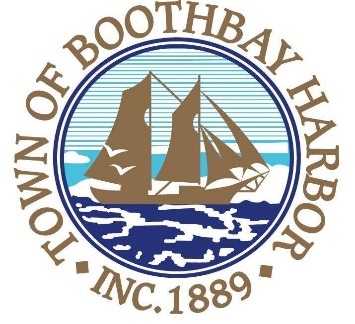                 TOWN OF BOOTHBAY HARBORSELECTMEN’S MEETING AGENDAMonday, August 24, 2020  Boothbay Harbor Town Office, 11 Howard Street                  7:00 p.m.Due to limited space in the meeting room to meet COVI9-19 guidelines for safety, we are also providing a Zoom meeting id and number to call for audio purposes: https://us02web.zoom.us/j/82396780475 MEETING ID: 82396780475 TELEPHONE NUMBER: 1-929-205-6099CALL TO ORDER:Pledge of AllegianceIntroduction of Town Manager & Board of SelectmenTown Manager Announcement(s) Town Department ReportsSelectmen ReportsFinancials Minutes Approval – August 10, 2020Licenses Liquor License, Extension of Premises, Malt, Spirituous & Vinous, Brady’s Restaurant, 25 Union Street, new New BusinessP.O. International HV 507 4 X 4 (Public Works)Old BusinessCovid-19 discussion Public ForumWarrantsExecutive SessionMotion to Adjourn